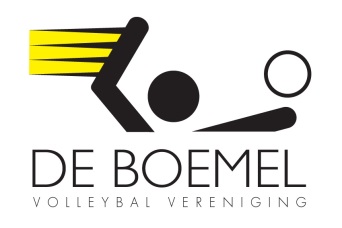            Pupil van de week vv de BoemelMijn naam is: Joost DuineveldMijn leeftijd is: 10 jaarBroertjes en of zusjes: ik heb 1 broerIk speel in: de Boemel 2Favoriete positie in het veld: achter om te severenMijn trainer is: AnneMijn begeleider is: Susanne DekkerMijn favoriete volleyballer is: Ries Hof Mijn favoriete club is: de BoemelMijn lievelingseten:Thais eten omdat ik een tante heb die dat heel lekker kan klaar maken.Lekkerste drinken: coca colaLeukste TV programma:het klokhuisBeste Muziek:hardcoreMooiste boek: Donald DuckWat wil je later worden?: geen ideeWat zou je doen met een miljoen?:  de helft aan een goed doel geven en de rest voor een vakantie naar Thailand.Heb je al een vriend(in), en zo ja, hoe heet zij(hij)?:ja ze heet TaraWat is het eerste dat je doet als je wakker wordt?: ontbijtenLeukste vakantie?: naar Alanya in Turkije Mooiste film?: the HobbitLeukste aan Tuitjenhorn:de kermisLievelingsdier: poes en hondHobbies: vollyballen en met de hond spelenWie zou je wel eens willen zijn voor 1 dag?:kwik En waarom?:omdat dat 1 van de neefjes Duck isWat vind je goed aan de Boemel?: leuke trainingWat kan er beter bij de Boemel?: meer wedstrijdenMet wie van het eerst team heb je de meegelopen,  toen je pupil van de week was?  Met: roel blom en sam Hoe vond je het om pupil van de week te zijn?: heel erg leukEn de wedstrijd was heel spannend